Trinity United Church Order of Service Jan. 29 2023
Epiphany 4Welcome to Trinity United Church.
As a congregation of the United Church of Canada, acknowledging Jesus Christ as spiritual leader of the Church, we welcome all people in worship and fellowship. We encourage spiritual growth, based on biblical teaching, and respond with love and compassion to the needs of our community and the world. ************************************************************************** Land Acknowledgement: We acknowledge for many thousands of years the indigenous people of Turtle Island walked on this land. We are thankful to share in the special spirit of this place, rich in the energy of Mother Earth and the love of all Creation. ************************************************************************** God Welcomes All With Loving Grace Lighting the Christ Candle Introit: VU 356 “Seek Ye First the Kingdom of God”Announcements and Opportunities @Trinity Gathering Words: In the morning when the sun rises,We shall praise you, O God.You have delivered us through every long night,And given us safe passage across rivers of struggle.The darkness is past; the Light has come.In joy we raise our song and prayer to you, O God.Opening Prayer: Of all the currents that sway us, yours, God, is the deepest, the most steadfast. From womb to old age and beyond, we are carried in your strong arms. For your constant presence, we give you praise. For your constant guidance, we give you thanks. For your love and mercy without ceasing, we lift a song in our hearts and worship you with reverence and trust. Amen.Opening Hymn: MV 12 “Come Touch Our Hearts”Prayer of Confession: Holy God, we confess that we are the poor in spirit, those who mourn, those who hunger and thirst for justice. We think of the private burdens of sickness, trouble, and grief suffered by those we know, and we question, God, your power to save, to heal, to bring life out of death. Have mercy upon us, God, for we cannot see beneath our sorrow. Gently bring healing to our hearts, forgiving us as you strengthen us to live with joy once more. Amen.Assurance of Pardon 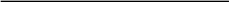 Sharing Our Faith With God’s ChildrenHymn: VU 701 “What Does the Lord Require of You”God Speaks to Us with Peace and AssuranceThe Hebrew Lesson: Micah 6:1-8The Gospel Lesson: Matthew 5:1-12Solo: The Beasts and the Children          		Ray PiercyMessage: “The Monty Python Beatitudes”Hymn: MV 176 “Three Things I Promise”God Supports and Lifts Us Prayers of the People and the Lord’s Prayer Acknowledging our Offerings in Support of Trinity United’s ministries Prayer of Dedication:Holy One, you bless us so richly in this life. We offer these our own blessings back to you, so that we can be your hands and feet in this world. Bless our offerings as we care for the least of these. Amen.God Goes with Us into the WorldClosing Hymn: VU 686 “God of Grace and God of Glory”BlessingChoral Blessing: MV 214 “May God’s Sheltering Wings” Music to Inspire our Serving ***************************************************************************THOUGHT OF THE WEEK“Some people come in our life as blessings. Some come in your life as lessons.” 
― Mother Teresa 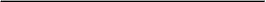 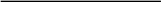 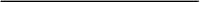 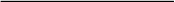 